上級デジタル・アーキビスト認定（推薦）申請書　　○その他提出書類（様式自由）　　○推薦者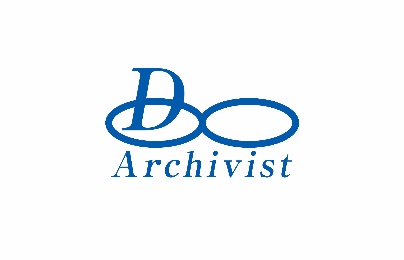 申請日年　　　　月　　　　日フリガナ氏　名フリガナ氏　名生年月日（西暦）　　　　　　　年　　　　月　　　　日　生自宅住所（〒　　　　－　　　　　）　　　　　　　都　道府　県自宅住所電話番号　　　　　　　　　－　　　　　　　　　－メールアドレス勤務先名フリガナ勤務先名名称取得している資格（　）に○をつけ認定番号を記載ください（　　　）デジタル・アーキビスト資格　    【認定番号　　　　　】（　　　）準デジタル・アーキビスト資格  　【認定番号　　　　　】（　　　）デジタルアーカイブクリエータ資格【認定番号　　　　　】申請者の履歴書申請者の職務経歴書申請者の業績書氏名所属・役職取得しているデジタル・アーキビスト資格